Datum:	  	               08.07.2024Zimmer-Nr.:	               3701Auskunft erteilt:          Frau LübbersmannDurchwahl:	                0541 501-3901Mobil:                           0151 5288 7820 Fax: (0541) 501-           63901  E-Mail: Luebbersmannk@Lkos.de  PressemitteilungMehr Praxiswissen für eine bessere BerufsorientierungAnsprechpartner für Jugendliche blicken hinter die Kulissen der Ausbildung bei der Fuchs GruppeDissen. Hinter die Kulissen der betrieblichen Ausbildung konnten jetzt Lehrkräfte, die Ausbildungslotsen, der ArbeitgerService und die Vermittlerinnen und Vermittler der MaßArbeit sowie die Berufsberaterinnen und -berater der Agentur für Arbeit schauen. Eingeladen dazu hatte die Fuchs Gruppe in Dissen in Zusammenarbeit mit der Servicestelle Schule-Wirtschaft der MaßArbeit.„Ein richtig spannender Nachmittag für alle Beteiligten“, so das Fazit von Katja Bielefeld, Mitarbeiterin der Servicestelle. Im Mittelpunkt standen Einblicke in die neun Ausbildungsberufe und zwei dualen Studiengänge des Unternehmens. Ziel der Veranstaltung war es, durch Eintauchen in den Arbeitsalltag der Berufe die Ansprechpartner für Berufsorientierung und Berufswahl in die Lage zu versetzen, junge Menschen praxisnah und vielseitig zu beraten. „Dieses Wissen hilft uns, Berufsorientierung immer weiter zu verbessern“, erläuterte Bielefeld weiter. Die Fuchs Gruppe begrüßte seine Gäste herzlich: „Es hat mich sehr gefreut, regionale Multiplikatorinnen und Multiplikatoren der Ausbildung zu einem Blick hinter die Kulissen einladen zu dürfen. Auf diese Weise haben wir als Unternehmen die Möglichkeit, eine neue Zielgruppe anzusprechen, die als Beratende im engen Austausch mit den Jugendlichen stehen“, erklärte Jana Rott, Junior Talent Managerin der Fuchs Gruppe. Diese Zusammenarbeit sei sehr hilfreich, um die Aufmerksamkeit für die angebotenen Ausbildungsberufe, aber auch das vielfältige Ausbildungsangebot der Region weiter zu stärken.Die Fuchs Gruppe ist ein mittelständisches Unternehmen und von Gewürzen bis hinzu technologischen Lösungen der Experte in Geschmacksfragen. Das Unternehmen beschäftigt in neun Ländern rund 3200 Mitarbeitende. Zu den bekanntesten Marken gehören dabei Fuchs, Ostmann, Ubena, Bamboo Garden und Kattus. Die Gäste konnten bei der Besichtigung nicht nur Gewürzdüfte aus aller Welt schnuppern, sondern auch die Prozesse der Gewürzverarbeitung Schritt für Schritt miterleben. Es geht um Präzision: Ob mahlen, rösten oder mischen, die verschiedenen Stufen sind bei der Herstellung exakt einzuhalten, um am Ende das richtige Produkt zu erhalten. Eine spannende Aufgabe für die bei der Fuchs Gruppe unter anderem ausgebildeten Verfahrenstechnologen für Mühlen- und Getreidewirtschaft - ein wenig bekannter Beruf. „Ich würde mich freuen, wenn Jugendliche künftig mehr über die spannenden Inhalte des Berufs erfahren würden, bei dem vielfältiges Wissen über die verschiedenen Prozesstechniken gefragt ist“, sagte die Ausbildungsleiterin der Fuchs Gruppe.Auch zahlreiche Lehrkräfte waren der Einladung gefolgt. „Als Schule profitieren wir sehr von den Praxiseinblicken“, betonte Jan Wessels, Schulleiter der Hermann-Freye-Gesamtschule Dissen. „Wenn wir unsere Schülerinnen und Schüler beraten, in welche Richtung sie sich beruflich am besten entwickeln können, gelingt das nur gut mit dem nötigen Hintergrundwissen“, so seine Erfahrung. Seine Schule habe bereits vor vier Jahren eine Kooperation mit der Fuchs Gruppe vereinbart, um den Jugendlichen immer wieder konkrete Einblicke in den Arbeitsalltag zu ermöglichen. Ausdrücklich begrüßte er jedoch auch den Ansatz, Ansprechpartner und Beratende mit möglichst viel Praxiswissen zu versorgen.Bildunterschrift:Sie zogen eine positive Bilanz der Betriebsbesichtigung bei der Fuchs Gruppe: Katja Bielefeld, Servicestelle Schule-Wirtschaft der MaßArbeit (links), und Jana Rott, Junior Talent Managerin der Fuchs Gruppe. Foto: MaßArbeit / Hermann Pentermann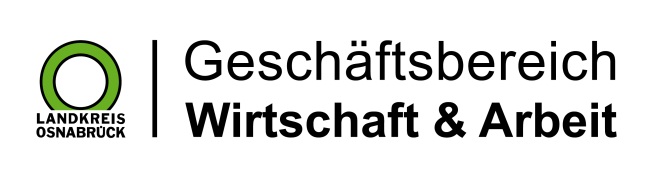 Landkreis Osnabrück · Postfach 25 09 · 49015 Osnabrück          Die Landrätin